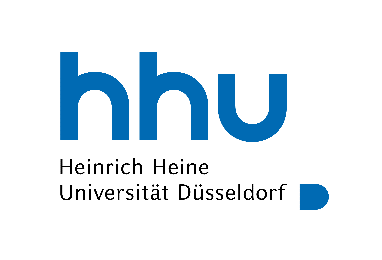 Fachschaft  PharmazieHeinrich-Heine-Universität DüsseldorfGeb. 26.31 U1 R41Universitätsstraße 140225 DüsseldorfTel.: 0211-8112516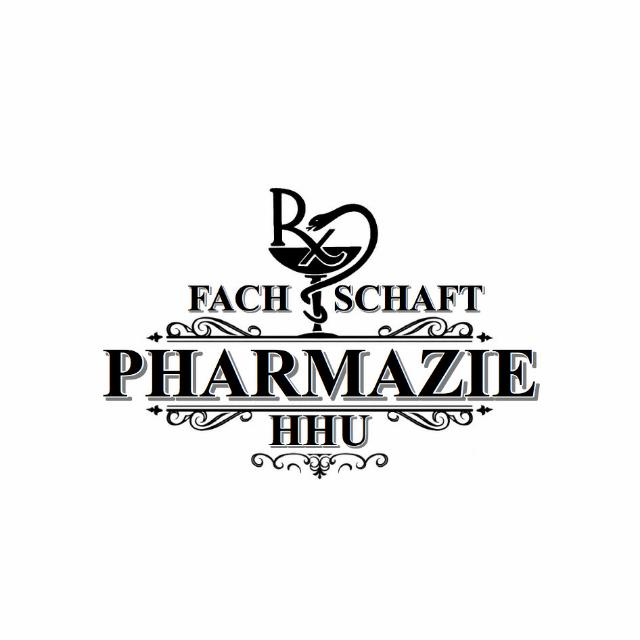 Protokoll der online Fachschaft-Sitzung 06.07.2021Anwesende Räte:  	 Marie F.	 Eunice M.		 Emely S.		 Samuel K. Alexander G.	 Florian S.		 Laura P.		 Evelyn W. Kerstin S.	 Hannah S.		 Moritz K. 		 Jonas H. Tim M.Anfang: 18:32Tagesordnung:TOP 0: RegulariaBeschlussfähigkeit wird festgestelltRedeleitung wird Marie F. übertragenTOP 1: WE-SitzungWiSe2021/22 soll mehr Präsenz habenGespräche um eine Verlängerung der Regelstudienzeit auf 10 Semester auf BundesebeneÜberlegungen über die Einführung des Ende: 20:48Protokollführer: Samuel Kolorz